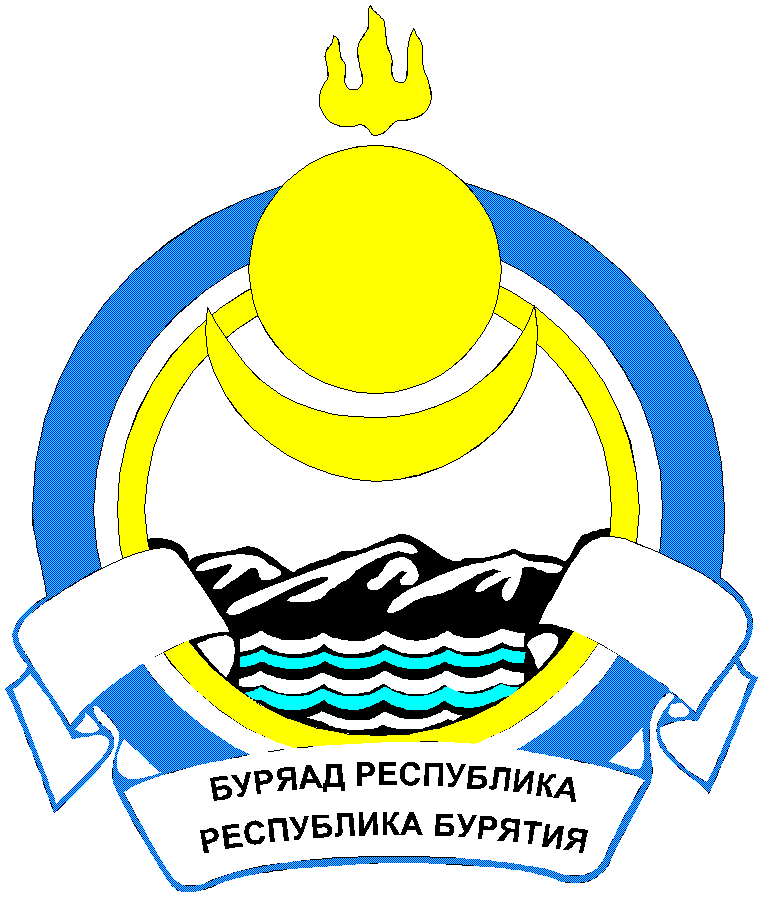 Республика БурятияТАРБАГАТАЙСКИЙ РАЙОНСОВЕТ ДЕПУТАТОВ МУНИЦИПАЛЬНОГО ОБРАЗОВАНИЯСЕЛЬСКОГО ПОСЕЛЕНИЯ «ТАРБАГАТАЙСКОЕ»РЕШЕНИЕОт 25 мая 2023г                                                                                  №193                                                   												с. Тарбагатай 	В целях приведения в соответствие с действующим законодательством, Совет депутатов МО СП «Тарбагатайское» РЕШИЛ:	1. Положения «Об оплате труда  работников, замещающих должности, не отнесенные к должностям муниципальной службы МО СП «Тарбагатайское», утвержденное решением Совета депутатов МО СП «Тарбагатайское» от 24.12.2014 №242 – считать утратившим силу.	2. Данное решение подлежит обязательному обнародованию.        3. Контроль за исполнением настоящего решения оставляю за собой.Глава муниципального образования сельского поселения "Тарбагатайское"                                                           А.В.Думнова